CHIROPRACTIC ASSOCIATES CLINICSGI MOTOR VEHICLE ACCIDENT QUESTIONAIREPatient’s Name: ________________________________________       Date: SGI Claim #: ___________	   Date of Accident:  Adjuster: _______________________________Where did the accident occur? ___________________________________________________________Were you driving at the time of the accident? 	☐ Yes		☐ NoWhat kind of vehicle do you drive? _______________________________________________________What kind of vehicle struck you/did you strike? _____________________________________________Upon impact, your car was:	☐ Stopped	☐ Moving 	☐ Turning right	☐ Turning leftWhere was the damage on your vehicle? 	☐ Left front	☐ Right front						☐ Left side	☐ Right side						☐ Left rear	☐ Right rearWhat was the estimated speed of impact? _________________________________________________Did you see the accident coming? 		☐ Yes		☐ NoDid you have a seat belt on? 			☐ Yes		☐ NoUpon impact, which way were your thrown? _______________________________________________Upon impact, what did you experience? ___________________________________________________When did you first experience your symptoms? _____________________________________________Were you able to get out of the vehicle and walk? ___________________________________________Were you conscious at all times?  		☐ Yes		☐ NoCould you move all parts of your body? 	☐ Yes		☐ NoWas an ambulance called for you?		☐ Yes		☐ NoDid you go to the Hospital, or to a clinic?	☐ Yes		☐ No  		Date: If so, place: ________________ Attending Physician:______________________ 	Was there any imaging done?  		☐ X-ray	☐ MRI		☐ CT Scan	If so, at what location? __________________________________________________________Was there any  medication prescribed? 	☐ Yes		☐ No		If so, what was prescribed? ______________________________________________________Have you consulted another physician?	☐ Yes		☐ No	If so, Physician name: ___________________________________________________________Were you able to sleep that night?		☐ Yes		☐ NoWhat symptoms have you experienced as a result of the accident? ________________________________________________________________________________________________________________ Did you take time off work? 			☐ Yes		☐ No	If so, what dates have you taken off? _______________________________________________Are you able to perform your work duties? 	☐ Yes		☐ No	If no, please describe what you are having difficulty with: _______________________________	_____________________________________________________________________________Are you able to perform your activities of daily living?	☐ Yes		☐ No	If no, please describe what you are having difficulty with: _______________________________	_____________________________________________________________________________List any prior motor vehicle accidents, and the date(s) they occurred: _______________________________________________________________________________________________________________Describe any pre-existing or unrelated conditions: ______________________________________________________________________________________________________________________________PAIN QUESTIONNAIRESBody Pain DiagramPlease fill this out carefully.  Use the appropriate symbols (provided below) to mark the area on the diagram where you feel the described sensation.  Include all affected areas, including radiation of pain.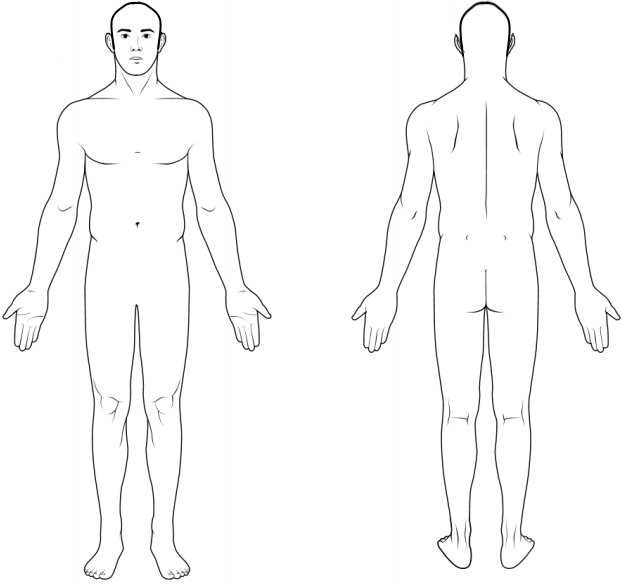 Visual Analog ScaleIf you had to rate your pain on a scale of 0 - 10, (0 = no pain, 10 = most pain imaginable), where would  you rate your pain right now? Please indicate on this scale with a check or circle.  __________________________________________________________________________________0			1			2			3			4			5			6			7			8			9			10__________________________________		_________________________________________Date							Signature__ ____ ____ __MMDDYY__ ____ ____ __MMDDYY__ ____ ____ __MMDDYYNumbness= = =Burning Painx x xAching Pain( ( (Pins & Needleso o oStabbing Pain/ / /